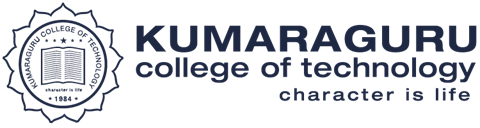              Criteria I : Curricular Aspects                     Key indicator : 1.4 Feedback SystemThe feedback system of the Institution comprises of the following: A. Feedback collected, analysed and action taken and report made available on website B. Feedback collected, analysed and action taken C. Feedback collected and analysed D. Feedback collected E. Feedback not obtained RESPONSE: OPTION A	ANALYSIS REPORT FROM VARIOUS STAKEHOLDERSDEPARTMENT-WISE ACTION TAKEN REPORT 			GC MEETING MINUTES ACADEMIC YEAR2016-172017-182018-192019-202020-21STUDENT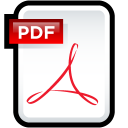 TEACHEREMPLOYERALUMINIACADEMIC YEAR2016-172017-182018-192019-202020-21STUDENTTEACHEREMPLOYERALUMINIS.No.Description LinkGC Minutes 